Fox Business November 21, 2013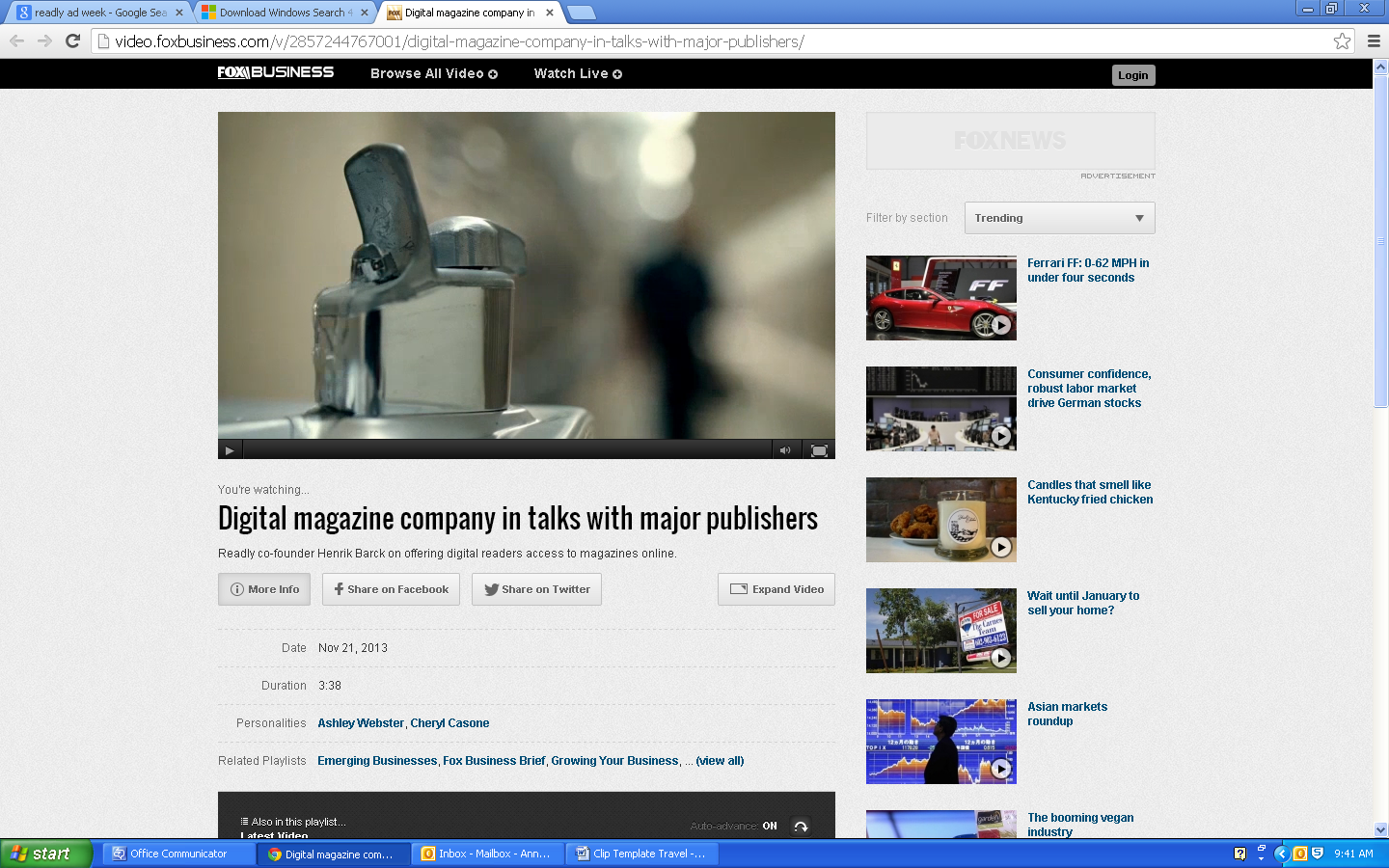 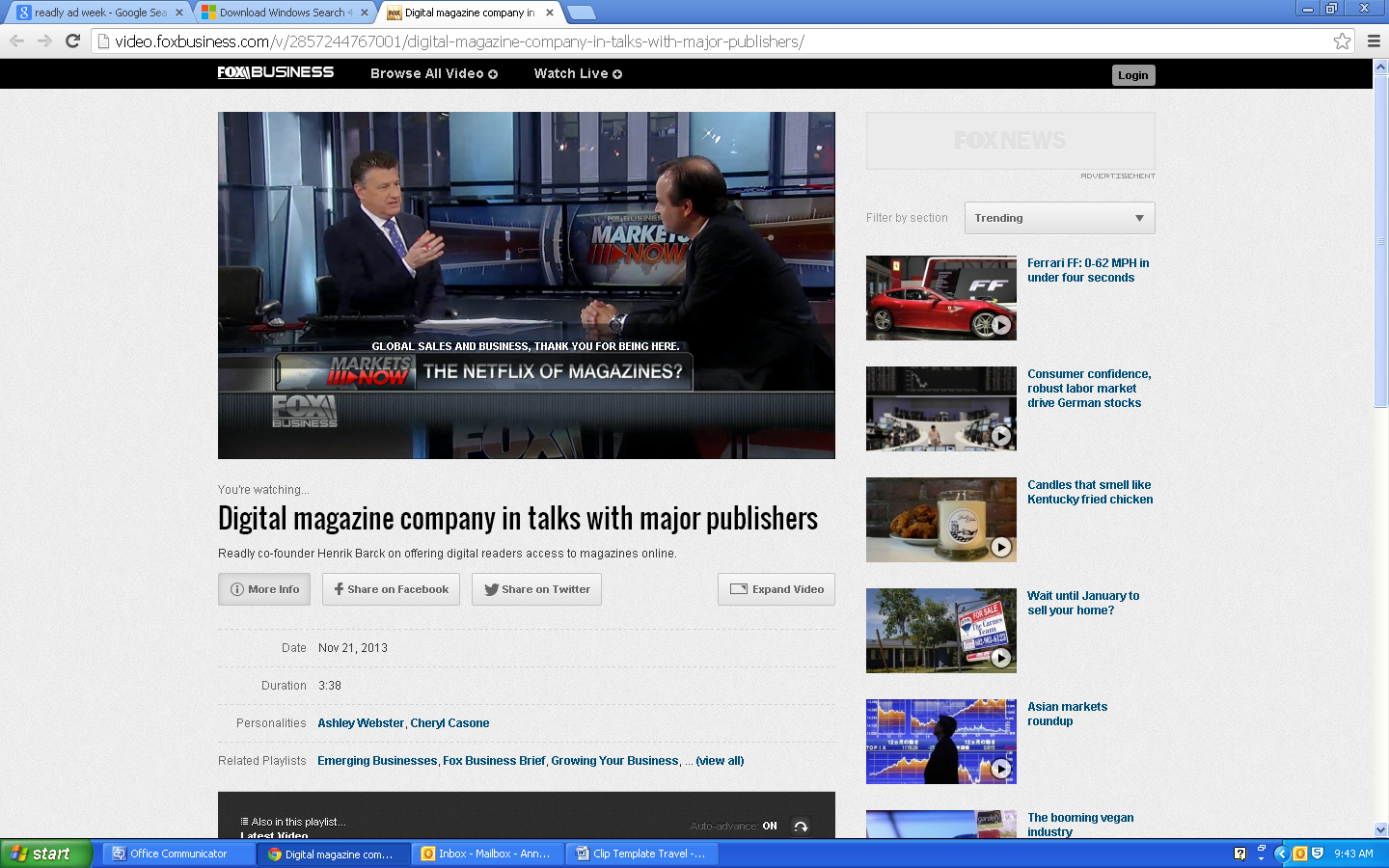 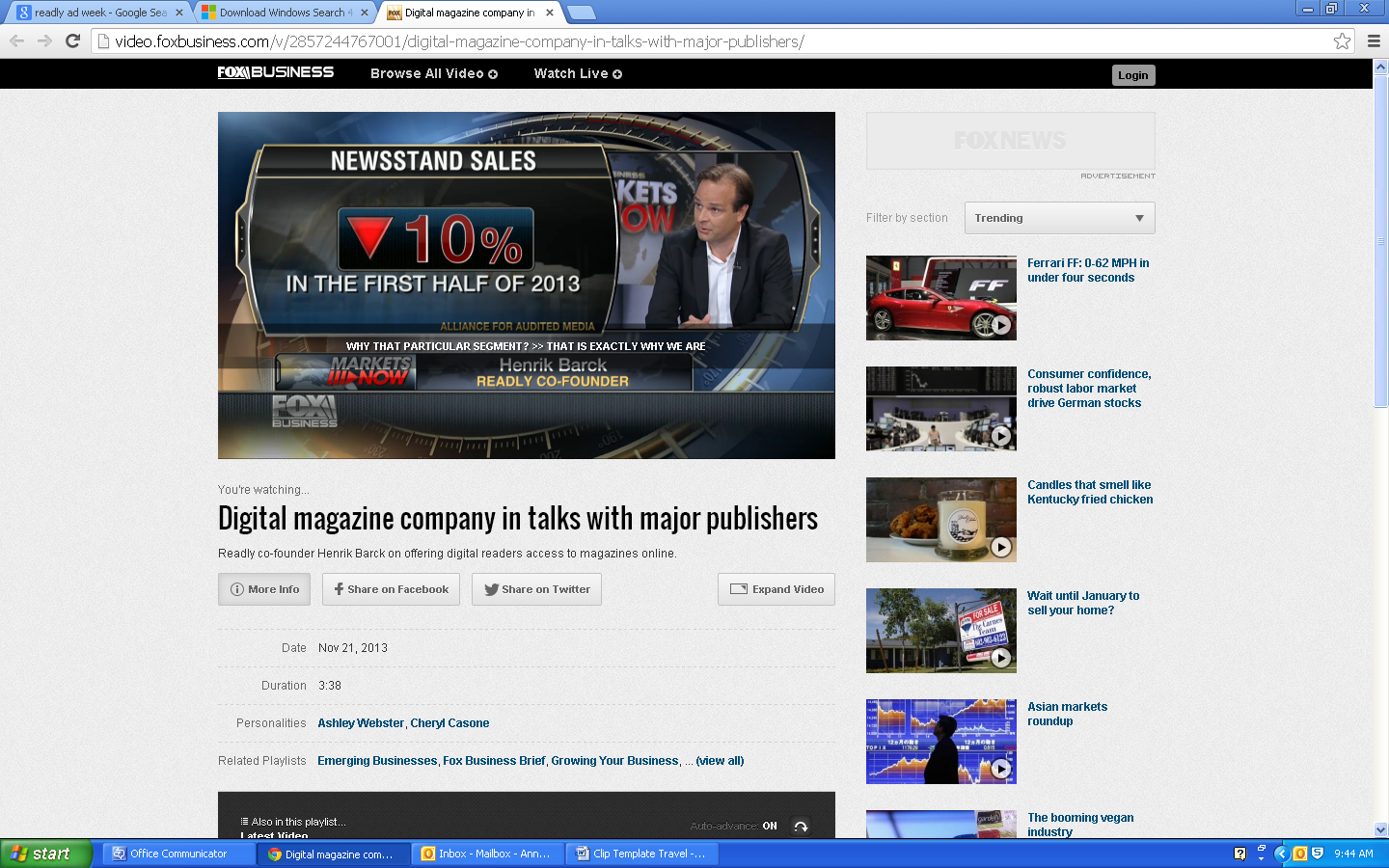 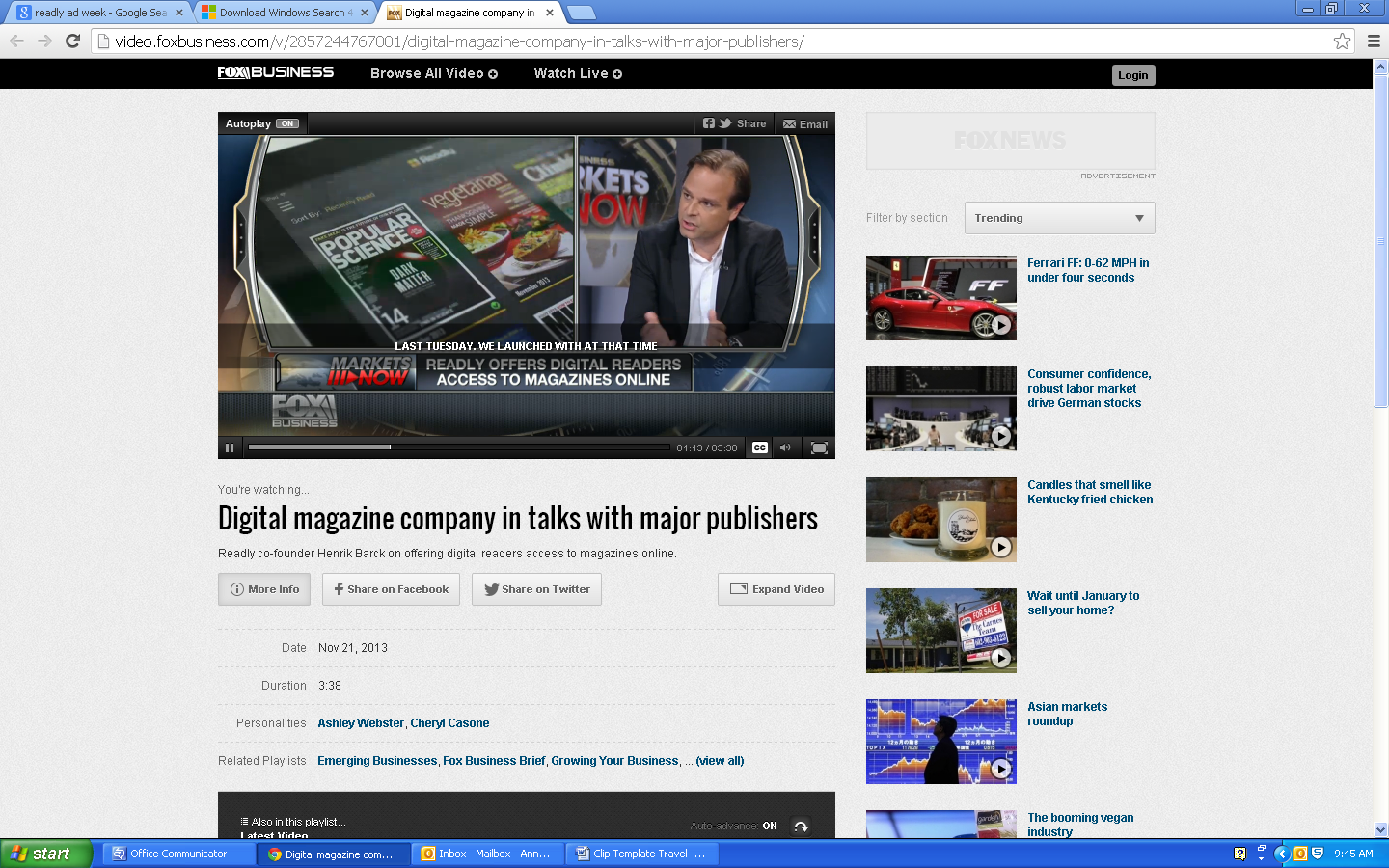 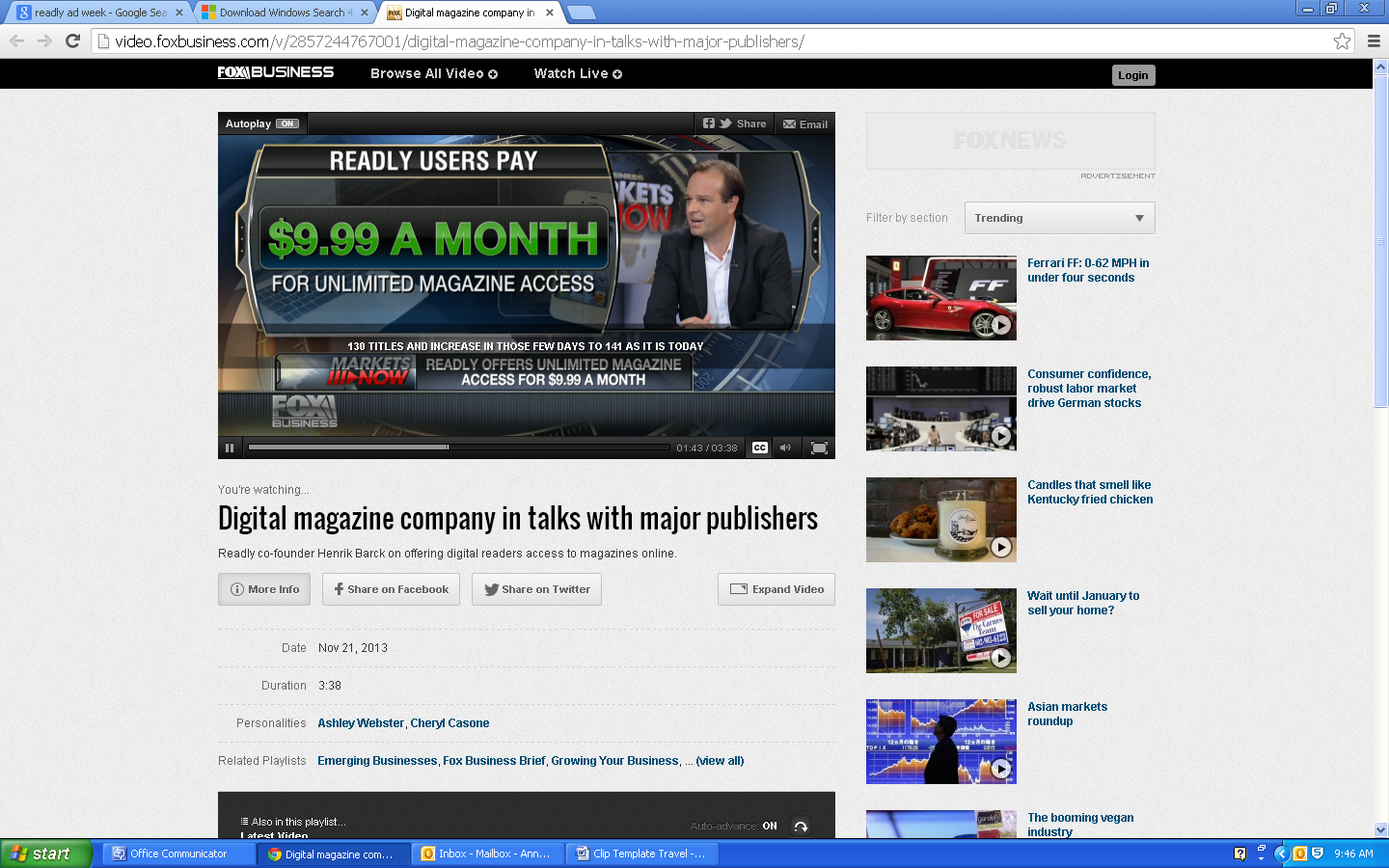 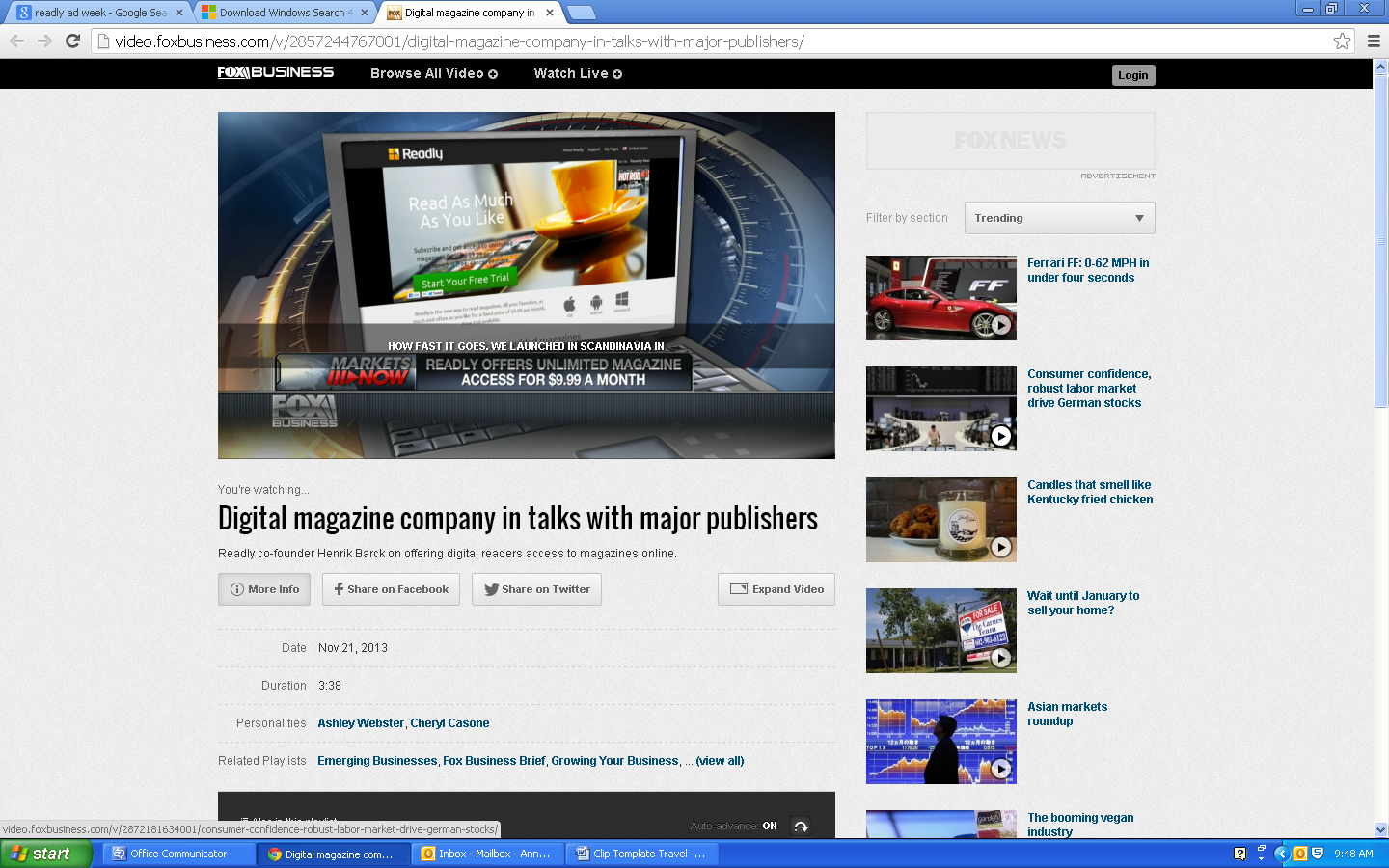 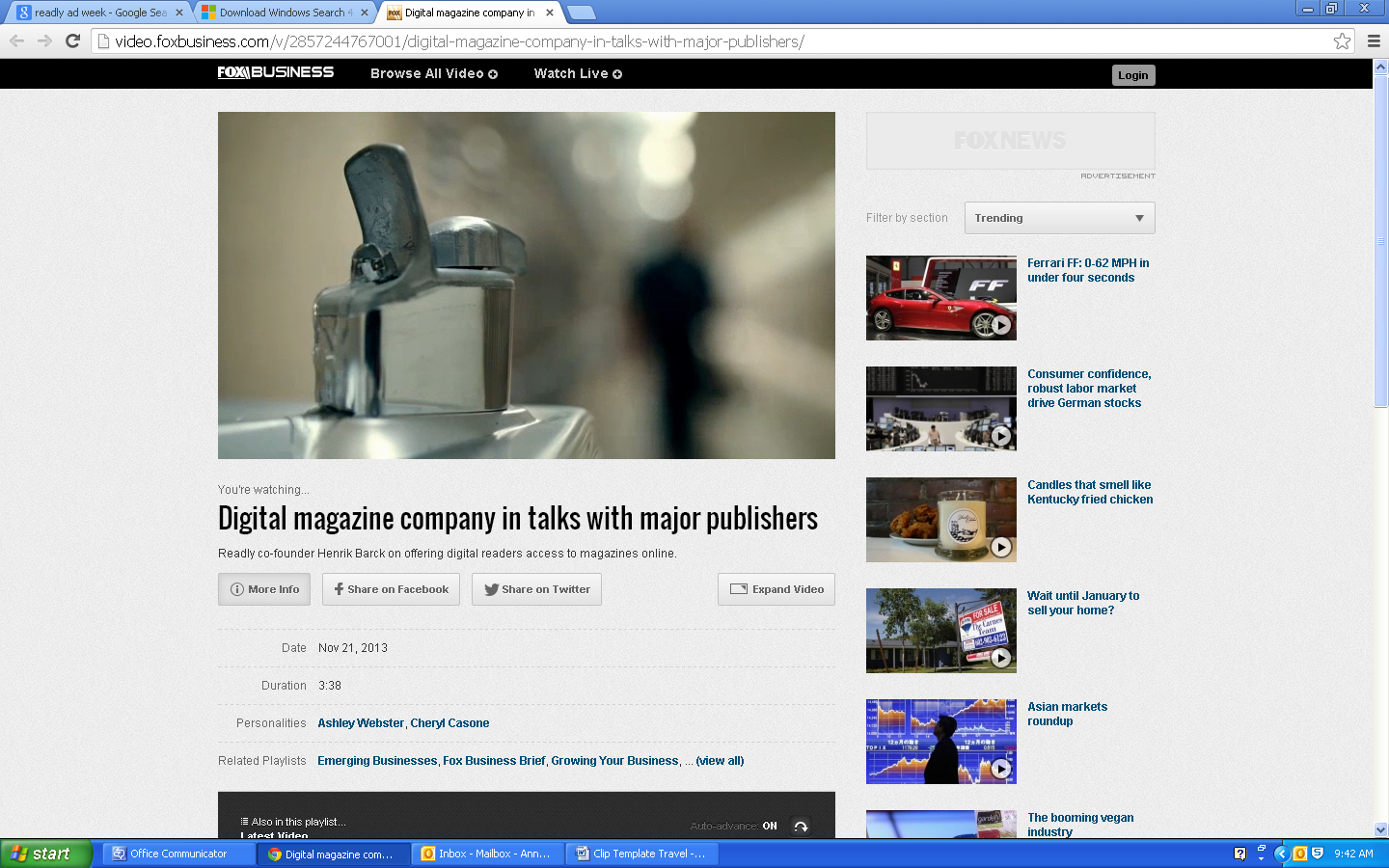 http://video.foxbusiness.com/v/2857244767001/digital-magazine-company-in-talks-with-major-publishers/